Panoptes and the Bionic Eye WorksheetVocabularyBlind Spot QuestionsCan you find your blind spots?Why don’t you notice a “hole” in your vision all the time? How do you think your brain hides your blind spots?Running the Experiment: Collecting DataStepsFind out how Panoptes sees the outside world by flashing the light in a regular pattern.Quickly, make three or four passes of the zig-zag pattern shown below.Stim expert: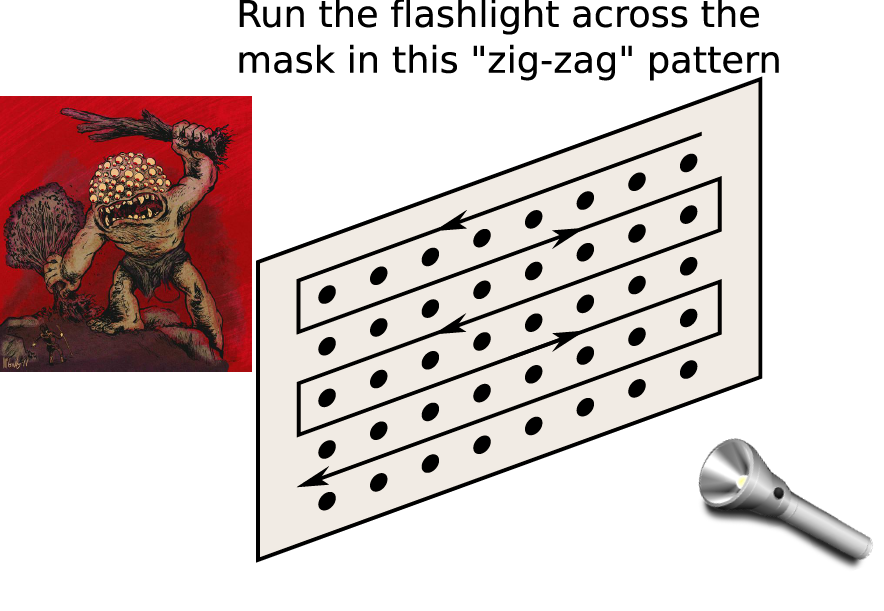 Hold the flashlight right up to the mask.Point the light straight ahead through the hole, and drag it along the path.Count off the holes as you pass them by.Recording expert:Press the right arrow button on the NXT once each time the Stim expert counts.Tips:Have the person scanning the light count off each hole just before shining light through it.The person marking time must mark every event just once.The amount of time the NXT can record is short, so move through the grid quickly, but shine through each hole for a full count.End of Stage 1Making HistogramsOften, “raw” data is not as clear as it could be. Summarize the spike counts caused by the randomized conditions below by making a bar chart (histogram) of the counts according to condition.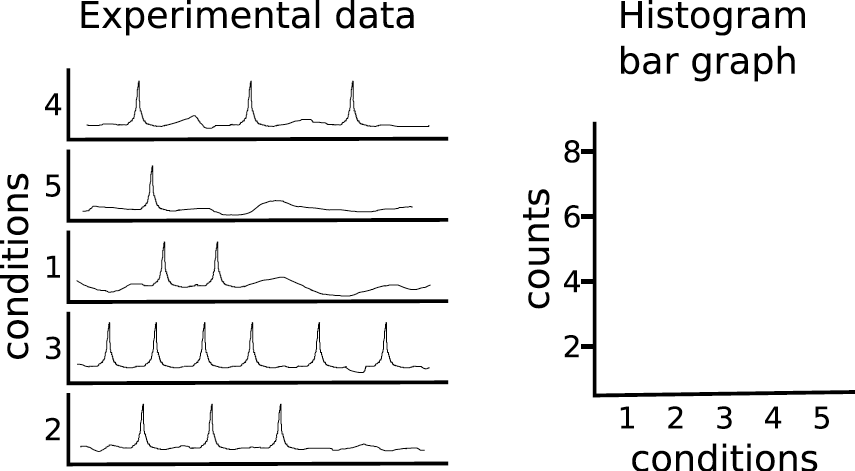 Organizing the ResultsNotice that we started the zig-zag pattern at the top right—from our perspective. But from the perspective of Pantopes, it is the top-left. The visual field chart on the next page begins numbering the locations from the top-left.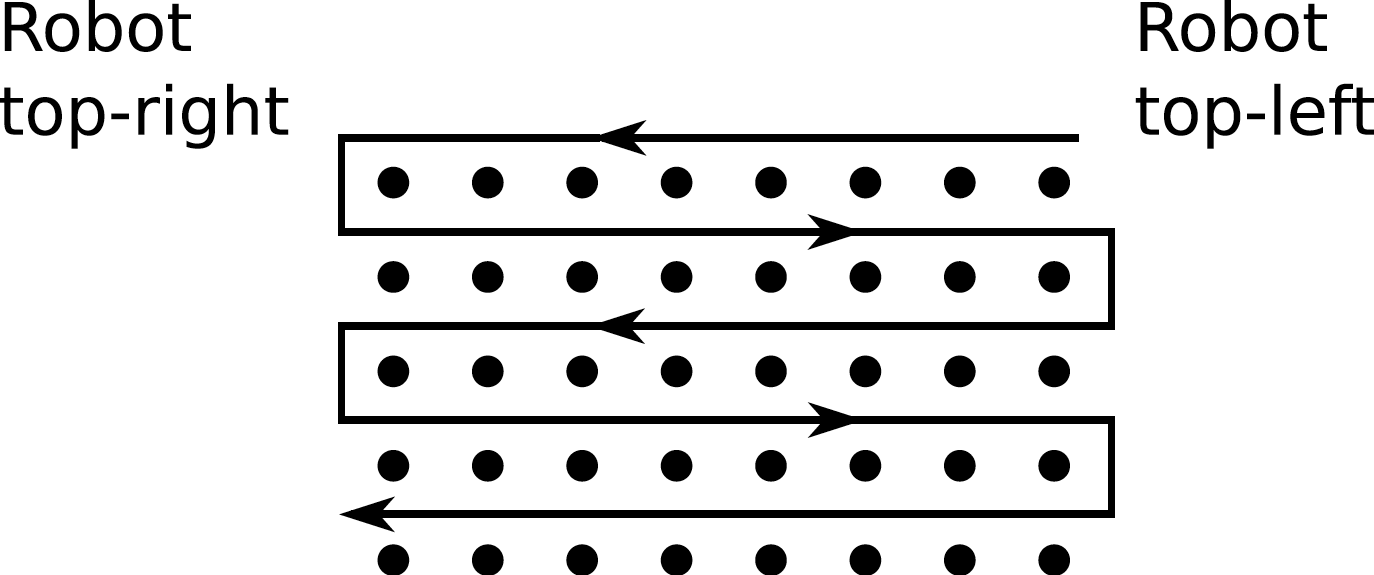 Visual Field Chart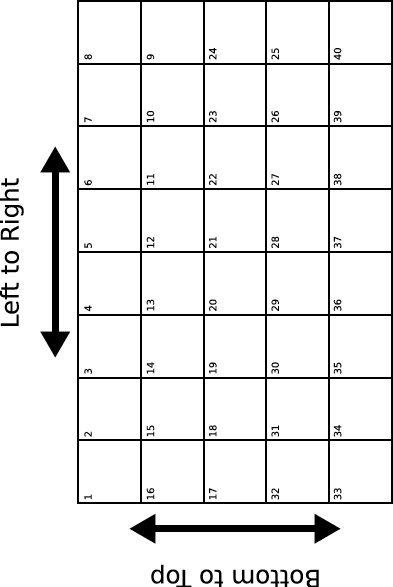 WordDefinitionNotesretinaThe photo-sensitive region of the eye.cerebral cortexThe outermost layer of the brain, which is responsible for high-level sensory processing and integration (and more).visual fieldThe space visible to a person or other organism at a given time.visual cortexThe area of the brain that is responsible for processing visual data.primary visual cortex (V1)The first area in the visual cortex to receive visual information from the eye.visual pathwayThe anatomical route that visual information takes from the eye through the central nervous system.neuronThe primary cell of the central nervous system.histogramA graphical representation of quantities in different categories.receptive fieldA sub-region of the visual field that causes a reliable response from a given part of the visual pathway.